РОССИЙСКАЯ ФЕДЕРАЦИЯИвановская область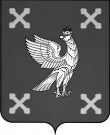 Администрация Шуйского муниципального районаПОСТАНОВЛЕНИЕот 29.12.2021 №899-п г. ШуяОб утверждении Порядка внесения изменений в перечень главных администраторов доходов бюджета Шуйского муниципального районаВ соответствии с пунктом 3.2 статьи 160.1 Бюджетного кодекса Российской Федерации, пунктом 10 Общих требований к закреплению за органами государственной власти (государственными органами) субъекта Российской Федерации, органами управления территориальными фондами обязательного медицинского страхования, органами местного самоуправления, органами местной администрации полномочий главного администратора доходов бюджета и к утверждению перечня главных администраторов доходов бюджета субъекта Российской Федерации, бюджета территориального фонда обязательного медицинского страхования, местного бюджета, утвержденных постановлением Правительства Российской Федерации от 16.09.2021 № 1569, на основании Устава Шуйского муниципального района Администрация Шуйского муниципального района постановляет:1. Утвердить Порядок внесения изменений в перечень главных администраторов доходов бюджета Шуйского муниципального района (прилагается).2. Контроль за исполнением настоящего постановления возложить на заместителя главы администрации, начальника финансового управления Хренову С.В.3. Настоящее постановление вступает в силу со дня его подписания и применяется к правоотношениям, возникающим при составлении и исполнении бюджета Шуйского муниципального района, начиная с бюджета на 2022 год и на плановый период 2023 и 2024 годов. Глава Шуйского муниципального района                                 С.А. БабановПриложениек постановлению АдминистрацииШуйского муниципального районаот 29.12.2021 № 899-пПОРЯДОК внесения изменений в перечень главных администраторов доходов бюджета Шуйского муниципального района	1. Настоящий Порядок разработан в соответствии с пунктом 10 Общих требований к закреплению за органами государственной власти (государственными органами) субъекта Российской Федерации, органами управления территориальными фондами обязательного медицинского страхования, органами местного самоуправления, органами местной администрации полномочий главного администратора доходов бюджета и к утверждению перечня главных администраторов доходов бюджета субъекта Российской Федерации, бюджета территориального фонда обязательного медицинского страхования, местного бюджета, утвержденных постановлением Правительства Российской Федерации от 16.09.2021 № 1569, и определяет механизм и сроки внесения изменений в перечень главных администраторов доходов бюджета Шуйского муниципального района (далее - Перечень ГАДБ).	2. В случаях изменения состава и (или) функций главных администраторов доходов бюджета Шуйского муниципального района, а также изменения принципов применения, значений и наименований кодов видов (подвидов) доходов бюджетной классификации Российской федерации, изменения в Перечень ГАДБ  вносятся Постановлением Администрации Шуйского муниципального района (далее - Постановление Администрации) в срок не позднее 30 календарных дней со дня внесения изменений в федеральные законы и принимаемые в соответствии с ними иные нормативные правовые акты Российской Федерации, законы и иные нормативные правовые акты Ивановской области, нормативные правовые акты Шуйского муниципального района в части изменения выполняемых полномочий по оказанию государственных (муниципальных) услуг и иных полномочий по исполнению государственных и муниципальных функций, при реализации которых возникают обязанности юридических и физических лиц по перечислению средств в бюджет Шуйского муниципального района (далее - нормативные правовые акты Российской Федерации, Ивановской области, Шуйского муниципального района) без внесения изменений в постановление Администрации Шуйского муниципального района, утверждающее Перечень ГАДБ. 	3. Главные администраторы доходов бюджета Шуйского муниципального района направляют заявку в финансовое управление администрации Шуйского муниципального района (далее – Финансовое управление) о внесении изменений в перечень ГАДБ не позднее 10 календарных дней со дня внесения изменений в нормативные правовые акты Российской Федерации, Ивановской области, Шуйского муниципального района. 	4. В заявке указываются реквизиты нормативных правовых актов Российской Федерации, Ивановской области, Шуйского муниципального района и их отдельных положений, устанавливающих правовые основания по внесению изменений в перечень ГАДБ.		5. Финансовое управление в течении 2-х рабочих дней с даты получения заявки проверяет указанные в заявке данные и, в случае их соответствия положениям действующих нормативных правовых актов, готовит проект Постановления Администрации о внесении изменений в Перечень ГАДБ.